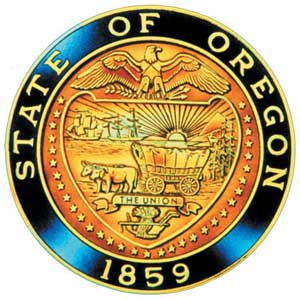 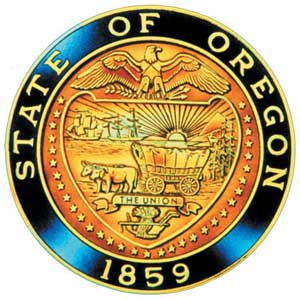 American Indian/Alaska Native Advisory CommitteeApril 11th, 20239:30 a.m. – 12:00 p.m.Oregon Department of EducationJoin by ZoomAGENDA9:30	1.0	Call to Order, Opening Remarks				Chair Henderson		1.1	Opening Blessing		TBD		1.2	Committee Roll Call/Introductions		     		1.3	Introductions & Welcome to Partners 	              Chair Henderson 9:40	2.0 	Review of March 2023 Minutes   		All9:45	3.0	Office of Indian Education  	 	3.1	SSP Update	3.2	Updates – April Campbell & Team1o:10	4.0	 Presentation 	Sody Fearn		4.1	Early Learning Transitions10:30 	Break 10:40 	5.0	Presentation 	Valeria Atanacio 		5.1	Raise Up Oregon: A Statewide Early Learning System Plan 11:00	6.0	OIEA Update11:10	7.0	AI/AN Advisory Committee Business		7.1	Open Seat: Portland & New committee member process		7.2	Annual DAS-CHIRO- 2023 Preventing Discrimination & Harassment training 11:45	8.0	Community Comment 		Chair Henderson		Public testimony may be submitted ahead of time in writing to 		AIAN.AdvisoryCommittee@OregonLearning.org	                                                                                                		11:50	9.0	 Other Business and Next Meeting Agenda Items		       All		9.1     Proposed May 9th meeting 9:30 a.m. – 12:00 p.m.		9.2	 Next Steps	 12:00 	Adjourn 